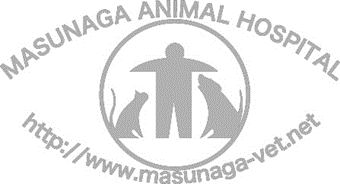 病院様用紹介フォームFAX 03-5378-1015かmail:masunaga@masunaga-vet.netまでお送りください。ご紹介の際は院長の在院をお電話で確認の上、また眼科初診の際は検査に時間がかかる場合がございますので、午前は11時まで午後は18時までにご来院いただくようにお伝え下さい。紹介病院名担当獣医師担当獣医師担当獣医師担当獣医師病院住所〒〒〒〒〒〒〒〒病院電話番号e-mail e-mail フリガナ飼い主氏名ペット名動物種　　　犬         猫　　　犬         猫品種品種品種年齢生年月日生年月日生年月日西暦　　　　　年　　　月　　日西暦　　　　　年　　　月　　日西暦　　　　　年　　　月　　日性別　　　オス　　　メス　　　去勢　　避妊　　　オス　　　メス　　　去勢　　避妊　　　オス　　　メス　　　去勢　　避妊　　　オス　　　メス　　　去勢　　避妊　　　オス　　　メス　　　去勢　　避妊　　　オス　　　メス　　　去勢　　避妊　　　オス　　　メス　　　去勢　　避妊　　　オス　　　メス　　　去勢　　避妊ワクチン接種歴種類最終接種日最終接種日最終接種日最終接種日主訴治療経過使用中の薬剤薬剤アレルギー等点眼薬、内服薬、その他点眼薬、内服薬、その他点眼薬、内服薬、その他点眼薬、内服薬、その他点眼薬、内服薬、その他点眼薬、内服薬、その他点眼薬、内服薬、その他点眼薬、内服薬、その他紹介理由例 セカンドオピニオン    手術希望　等　　　　　　　　　　　　　　　　記入日　　　　　　　年　　　月　　日　　　　　　　　　　　　　　　　記入日　　　　　　　年　　　月　　日　　　　　　　　　　　　　　　　記入日　　　　　　　年　　　月　　日　　　　　　　　　　　　　　　　記入日　　　　　　　年　　　月　　日　　　　　　　　　　　　　　　　記入日　　　　　　　年　　　月　　日　　　　　　　　　　　　　　　　記入日　　　　　　　年　　　月　　日　　　　　　　　　　　　　　　　記入日　　　　　　　年　　　月　　日　　　　　　　　　　　　　　　　記入日　　　　　　　年　　　月　　日　　　　　　　　　　　　　　　　記入日　　　　　　　年　　　月　　日